АДМИНИСТРАЦИЯЗАХАРОВСКОГО СЕЛЬСКОГО ПОСЕЛЕНИЯКЛЕТСКОГО МУНИЦИПАЛЬНОГО РАЙОНАВОЛГОГРАДСКОЙ  ОБЛАСТИПОСТАНОВЛЕНИЕ«01» ноября 2017  г. №45Об утверждении формы книги регистрации захоронений (захоронений урн с прахом), Порядка ведения книги регистрации захоронений (захоронений урн с прахом), Порядка передачи книг регистрации захоронений (захоронений урн с прахом) на постоянное хранение в архивный фонд муниципального архиваВ соответствии с Федеральным законом N 8-ФЗ от 12.01.1996 г. "О погребении и похоронном деле", на основании Устава Захаровского сельского поселения,  администрация Захаровского сельского поселенияПОСТАНОВЛЯЕТ:1. Утвердить форму книги регистрации захоронений (захоронений урн с прахом) согласно приложению N 1.2. Утвердить Порядок ведения книги регистрации захоронений (захоронений урн с прахом) согласно приложению N 2.3. Утвердить Порядок передачи книг регистрации захоронений (захоронений урн с прахом) на постоянное хранение в архивный фонд муниципального архива согласно приложению N 3.Глава Захаровского сельского поселения                                                         Кийков Е. А.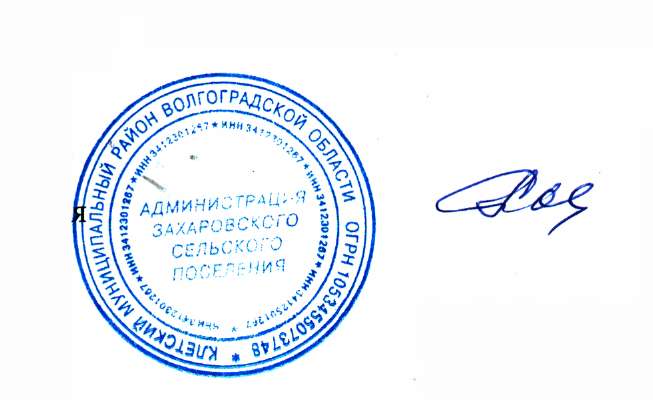 Приложение N 1к постановлению администрацииЗахаровского сельского поселенияОт 01.11.2017 г. N45ФОРМЫ
КНИГ РЕГИСТРАЦИИ ЗАХОРОНЕНИЙ (ЗАХОРОНЕНИЯ УРН С ПРАХОМ)УТВЕРЖДЕНАПостановлением администрацииЗахаровского сельского поселенияОт 01.11.2017 г. N45Титульный лист_________________________________________________________________________ __наименование уполномоченного органа местного самоуправления_________________________________________________________________________ __в сфере погребения и похоронного делаКНИГА
РЕГИСТРАЦИИ ЗАХОРОНЕНИЙ N ____________________________________________________________________________ __(наименование населенного пункта)_________________________________________________________________________ __(наименование кладбища)Начата "__" __________ 20__ г.Окончена "__" ________ 20__ г.Форма титульного листа книги регистрации захороненийФормат А4 (210 x 297 мм)(лист книги)Форма листа книги регистрации захороненийФормат А3 (420 x 297 мм)УТВЕРЖДЕНАПостановлением АдминистрацииЗахаровского сельского поселенияот 01.11.2017 г. N45Титульный лист_________________________________________________________________________ __наименование уполномоченного органа местного самоуправления_________________________________________________________________________ __в сфере погребения и похоронного делаКНИГА
РЕГИСТРАЦИИ ЗАХОРОНЕНИЙ УРН С ПРАХОМ N ______________________________________________________________________________ __(наименование населенного пункта)_________________________________________________________________________ __(наименование кладбища)Начата "__" __________ 20__ г.Окончена "__" ________ 20__ г.Форма титульного листа книги регистрации захоронения урн с прахомФормат А4 (210 x 297 мм)                                                                                                                                                                            (лист книги)Примечание. Книга регистрации захоронений урн заполняется на основании учетных карточек.УЧЕТНАЯ КАРТОЧКАКолумбарий N ____ Секция N ____ Ряд N ____ Ниша N ____Участок N ____ Аллея N ____ Могила N ____Квитанция N _____ от __________ Сумма ___________ Удостоверение N _________Лицо, имеющее право пользования нишей, могилой ____________________________Почтовый адрес ___________________________ Телефон ________________________Форма листа книги регистрации захоронения урн с прахомФормат А4 (210 x 297 мм)Приложение N 2к постановлению АдминистрацииЗахаровского сельского поселенияот 01.11.2017г. N 45ПОРЯДОК ВЕДЕНИЯ
книг регистрации захоронений (захоронений урн с прахом)1. Порядок ведения книг регистрации захоронений
(захоронений урн с прахом)1. Каждое захоронение, произведенное на территории общественных кладбищ Захаровского сельского поселения, регистрируется ответственным лицом за ведение книг регистрации, назначенным распоряжением Главы Захаровского сельского поселения, в книге регистрации захоронений (захоронений урн с прахом) (далее - Книги).Книги ведутся по формам, утвержденным Администрацией Захаровского сельского поселения.2. Книги должны быть пронумерованы, прошнурованы, и скреплены подписью Главы Захаровского сельского поселения (его заместителя) и печатью Администрации Захаровского сельского поселения. Книги являются документами строгой отчетности и относятся к делам с постоянным сроком хранения.3. На каждое кладбище ведется отдельная книга со своим порядковым номером. Порядковая нумерация книг начинается с цифры "1" и должна быть непрерывной и единой.4. Книга имеет титульный лист, на котором указываются слова "Книга регистрации захоронений" или "Книга регистрации захоронений урн с прахом", номер книги, наименование уполномоченного органа местного самоуправления в сфере погребения и похоронного дела (Администрация Захаровского сельского поселения), осуществляющего регистрацию захоронений умерших в регистрационной книге, наименование населенного пункта, название кладбища.5. Внесение записи в Книги производится в день захоронения умершего (урны с прахом).6. Книги можно заполнять от руки, как чернилами, так и шариковой ручкой.В Книгах не должно быть помарок и подчисток. Если при записи допущены неточности, Глава Захаровского сельского поселения ставит отметку, содержащую слово "исправленному верить", дату, личную подпись.7. Книги, законченные делопроизводством, до сдачи их в муниципальный архив, хранятся в Администрации Захаровского сельского поселения, в условиях, исключающих их порчу или утрату.8. Администрация Захаровского сельского поселения своим распоряжением назначает ответственных лиц, которые организуют работу и несут персональную ответственность за ведение и сохранность Книг.9. Администрация Захаровского сельского поселения обязана по запросам государственных органов, в соответствии с их полномочиями, установленными законодательством, представлять сведения, содержащиеся в Книге.1.1. Заполнение граф книги регистрации захороненийВ графе "регистрационный номер захоронения" указывается порядковый номер записи регистрации захоронения. Порядковая нумерация начинается с цифры "1" и должна быть непрерывной. С наступлением нового календарного года порядковая нумерация продолжается. При окончании книги и заведении новой нумерация продолжается.В графе "Ф.И.О. умершего" указывается полностью фамилия, имя, отчество умершего.В графе "возраст умершего" указывается количество полных лет умершего на день смерти.В графе "дата захоронения" указывается дата смерти, число, месяц и год захоронения.В графе "номер свидетельства о смерти из ЗАГСа и дата выдачи" указывается номер свидетельства о смерти, выданного органом записи актов гражданского состояния и дата его выдачи.В графе "каким ЗАГСом выдано свидетельство" указывается наименование органа записи актов гражданского состояния, выдавшего свидетельство о смерти.В графе "фамилия землекопа" указывается фамилия физического лица, непосредственно производившего предание умершего земле с указанием наименования организации, в которой он работает, ее юридический адрес и контактный телефон. Если захоронение производилось индивидуальным предпринимателем или самостоятельно родственниками умершего, то делается соответствующая запись.В графе "номер участка, сектора/номер места захоронения" данные указываются дробью: в числителе указывается номер участка либо номер сектора, на котором произведено захоронение умершего, а в знаменателе - номер места захоронения (одиночного, родственного, семейного, почетного, воинского).В графе "Ф.И.О. и адрес ответственного за место захоронения" указывается полностью фамилия, имя, отчество, адрес и контактный телефон супруга, близкого родственника, законного представителя умершего или иного лица, взявшего на себя обязанность по осуществлению погребения умершего, которому выдано удостоверение о захоронении умершего.При перерегистрации места захоронения на другое лицо в данную графу вносятся соответствующие изменения.1.2. Заполнение граф книги захоронений урн с прахомВ графе "регистрационный номер захоронения урны с прахом" указывается порядковый номер записи регистрации захоронения урны с прахом. Порядковая нумерация начинается с цифры "1" и должна быть непрерывной. С наступлением нового календарного года порядковая нумерация продолжается. При окончании книги и заведении новой нумерация продолжается.В графе "Ф.И.О. умершего" указывается полностью фамилия, имя, отчество умершего.В графе "возраст умершего" указывается количество полных лет умершего на день смерти.В графе "дата смерти" указывается дата смерти.В графе "дата кремации" указывается дата кремации.В графе "место кремации" указывается наименование крематория и его адрес.В графе "дата захоронения" указывается дата захоронения урны с прахом в землю либо в стену скорби.В графе "номер свидетельства о смерти из ЗАГСа и дата выдачи" указывается номер свидетельства о смерти, выданного органом записи актов гражданского состояния и дата его выдачи.В графе "каким ЗАГСом выдано свидетельство" указывается наименование органа записи актов гражданского состояния, выдавшего свидетельство о смерти.В графе "номер участка, сектора/номер места захоронения, (ниши)" данные указываются дробью: в числителе указывается номер участка либо номер сектора, на котором произведено захоронение урны с прахом, а в знаменателе - номер места захоронения либо номер ниши в стене скорби.В графе "Ф.И.О. и адрес ответственного за место захоронения (нишу)" указывается полностью фамилия, имя, отчество, адрес и контактный телефон супруга, близкого родственника, законного представителя умершего или иного лица, взявшего на себя обязанность по осуществлению погребения умершего, которому выдано удостоверение о захоронении умершего.2. Хранение книг регистрации захоронений
(захоронений урн с прахом)В целях обеспечения сохранности книг, Администрация Захаровского сельского поселения своим распоряжением назначает ответственных должностных лиц, которые организуют работу и несут персональную ответственность за сохранность книг.Упорядоченные книги хранятся в запирающихся шкафах, предохраняющих документы от пыли и воздействия солнечного света, или в специально отведенных для этой цели помещениях, отвечающих архивным требованиям сохранности документов.Не допускается хранение документов в ветхих, сырых, неотапливаемых, не отвечающих санитарно-гигиеническим требованиям помещениях, а также помещениях зданий, занятых службами общественного питания, пищевыми складами и организациями, хранящими агрессивные и пожароопасные вещества или применяющими опасные и химические технологии.Уничтожение книг регистрации захоронений (захоронений урн с прахом) запрещается.Законченные делопроизводством Книги, хранятся в Администрации Захаровского сельского поселения в течение пяти лет, по истечении которых передаются на постоянное хранение в муниципальный архив в упорядоченном состоянии.Приложение N 3к постановлению АдминистрацииЗахаровского сельского поселения01.11.2017 г. N 45ПОРЯДОК
передачи книг регистрации захоронений (захоронений урн с прахом) на постоянное хранение в муниципальный архив1. Формирование (комплектование) и хранение документов захоронений уполномоченным органом в сфере погребения и похоронного делаКниги регистрации захоронений (захоронений урн с прахом) (далее - Книги) являются документами строгой отчетности и относятся к делам с постоянным сроком хранения.Законченные делопроизводством Книги хранятся в уполномоченном органе местного самоуправления в сфере погребения и похоронного дела в течение пяти лет, по истечении которых передаются на постоянное хранение в муниципальный архив.Книги передаются в упорядоченном состоянии по описям (приложение N 1).Прием документов на постоянное хранение оформляется актом приема-передачи дел между Администрацией Захаровского сельского поселения и муниципальным архивом (приложение N 2).Вместе с документами передаются три экземпляра описей.Книги передаются в муниципальный архив в архивных коробках.Все работы, связанные с передачей архивных документов на постоянное хранение, в том числе с их транспортировкой, выполняются за счет средств уполномоченного органа местного самоуправления в сфере погребения и похоронного дела.Упорядочение книг проводится ответственными за ведение книг сотрудниками Администрации Захаровского сельского поселения при методической помощи специалистов муниципальных архивов.В целях учета находящихся на хранении книг создаются учетные документы:- описи дел;- листы фондов для учета состава и объема книг по каждому кладбищу (приложение N 3);- паспорт архива для суммарного количества дел. Паспорт составляется ежегодно в декабре месяце, и один экземпляр представляется в муниципальный архив (приложение N 4);- дело фонда, в состав дела включаются акты приема-передачи книг, исторические справки, акты и листы проверки наличия книг, акты выдачи книг, документы о работе с фондом, изменениях его объема и состава.Администрация Захаровского сельского поселения не реже одного раза в течение пяти лет представляет описи книг на рассмотрение экспертно-проверочной комиссии Архивного отдела (муниципального архива) Клетского района.2. Составление описей делВ Администрации Захаровского сельского поселения описи Книг хранятся на протяжении пяти лет по каждому кладбищу отдельно.По истечении пятилетнего срока Книги входят в состав фонда Администрации Захаровского сельского поселения, который составляет на каждое кладбище отдельную опись дел. Описи дел систематизируются в алфавитном порядке, каждой описи присваивается свой порядковый номер (1, 2, 3 и т.д.). Описи дел сопровождаются единым титульным листом, оглавлением (перечень кладбищ) и исторической справкой.3. Использование документовИспользование документов - применение документов и (или) информации, в них содержащейся, в целях удовлетворения информационных потребностей граждан, общества, государства.Основными формами использования документов являются:- исполнение запросов граждан (информация по запросам выдается в виде архивной справки, архивной копии и архивной выписки на основании письменного заявления и по установленной форме) (приложение N 5);- выдача документов во временное пользование (приложение N 6).Срок исполнения запросов граждан и организаций не должен превышать 30 календарных дней со дня регистрации обращения. Выдача книг во временное пользование производится на срок не более 3 месяцев.Книги, изъятые в качестве вещественных доказательств в соответствии с действующим законодательством, подлежат возврату.4. Контроль за соблюдением порядка ведения, обеспечением
сохранности и подготовки для постоянного хранения книг
регистрации захоронений (захоронений урн с прахом)Контроль за соблюдением порядка ведения, обеспечением сохранности и передачи книг захоронений (захоронений урн с прахом) в Захаровском сельском поселении осуществляет уполномоченный орган в сфере погребения и похоронного дела совместно с уполномоченным Администрацией Волгоградской области в сфере управления архивным делом.Приложение N 1к Порядку____________________________________________________(наименование уполномоченного органа местного____________________________________________________самоуправления в сфере погребения и похоронного дела)УТВЕРЖДАЮНаименование должностируководителя организацииФонд N __________________ОПИСЬ N ________________ Подпись Расшифровка подписиДЕЛ ПОСТОЯННОГО ХРАНЕНИЯ ДатаЗА ______________ ГОДВ данный раздел описи внесено _________________________________________ дел(цифрами и прописью)с N _________________________ по N ___________________________ в том числе:литерные номера: __________________________________________________________пропущенные номера: _______________________________________________________Наименование должностисоставителя описи Подпись Расшифровка подписиЗаведующий архивоморганизации Подпись Расшифровка подписиДатаСОГЛАСОВАНО УТВЕРЖДЕНОПротокол ЭК ________________ Протокол ЭПК _________________________(наименование органа) (наименование уполномоченного____________________________ ______________________________________органа исполнительной власти в областиархивного дела, федерального архива)от ______________ N ______________ от ______________ N ______________Форма годового раздела описи дел постоянного храненияуполномоченного органа местного самоуправления в сферепогребения и похоронного делаФормат А4 (210 x 297)Приложение N 2к ПорядкуУТВЕРЖДАЮ ____________________________________ ____________________________________(наименование должности руководителя (наименование должности руководителя___________________________________ ____________________________________организации-сдатчика) организации-приемщика)Подпись Расшифровка подписи Подпись Расшифровка подписиДата Печать Дата ПечатьАКТ_________ N __________(дата)ПРИЕМА-ПЕРЕДАЧИ ДОКУМЕНТОВ НА ХРАНЕНИЕ_________________________________________________________________________ __(основание передачи)_______________________________________________________________________ __(название передаваемого фонда)сдал, ______________________________________________________________________________________________________________________________________________ __(название организации-сдатчика)принял _____________________________________________________________________________________________________________________________________________ __(название организации-приемщика)документы названного фонда и научно-справочный аппарат к ним:Итого принято ___________________________ ед. хр. Передачу произвели:                Прием произвели: Должность   Подпись   Расшифровка  Должность   Подпись      Расшифровка                           Подписи                               Подписи Дата                               ДатаФорма акта приема-передачи документов на хранениеФормат А4 (210 x 297	Приложение N 3к ПорядкуКНИГА
УЧЕТА ПОСТУПЛЕНИЙ ДОКУМЕНТОВИтого поступило за ____ год _________________ ед. хр. (документов, листов)(цифрами и прописью)В том числе <*>: __________________________________________________________________________________________________________________________________ __________________________________________ Наименование должности работникаПодпись Расшифровка подписиДата___________________________--------------------------------<*> В общих архивах допускается ведение единой книги учета поступлений на документы всех видов с указанием их объемов в итоговой записи.Форма книги учета поступлений документовФормат А3 (420 x 297 мм)ЛИСТ ФОНДА N ______________________________________________________________________________________ _________________________(Местонахождение фонда (наименование организации, где хранится фонд) (Дата первого поступлениядокументов фонда)1. Учет неописанных документовФорма листа фонда
2. Учет описанных документовФорма листа фонда Формат А4 (210 x 297 мм)Приложение N 4к ПорядкуКому предоставляется ______________________________________________________(наименование и адрес получателя)Кем предоставляется _______________________________________________________(наименование и адрес отчитывающейся организации)_________________________________________________________________________ __(форма собственности отчитывающейся организации)ПАСПОРТ
АРХИВА ОРГАНИЗАЦИИ, ХРАНЯЩЕЙ УПРАВЛЕНЧЕСКУЮ ДОКУМЕНТАЦИЮ
НА ___ ________ 20___ ГОДА1. Общие сведения2. Сведения о документах3. КадрыУсловия хранения документов (нужное подчеркнуть)Хранилище: есть, нет; сухое, сырое; светлое, темноеОтопление: центральное, печное, отсутствует.Стеллажи: металлические, деревянные, комбинированные; нет.Шкафы: металлические, деревянные; отсутствуют."__" ___________ 20__ г. Сигнализация: пожарная: есть, нет; охранная: есть, нет.Глава Захаровского сельского Читальный зал: есть, нет.поселения Температурно-влажностный режим: соблюдается, не соблюдается.______________________________________(подпись)Фамилия и телефон исполнителяФорма паспорта архива организации, хранящей управленческую документациюФормат А3 (297 x 420 мм)Приложение N 5к Порядку_________________________________________(название архива)_________________________________________(почтовый индекс, адрес, Адресат_________________________________________телефон, факс)АРХИВНАЯ СПРАВКА__________________ N ____________________(дата)На N _____________ от ___________________Руководитель организации Подпись Расшифровка подписиОснование:Исполнитель Подпись Расшифровка подписиПечатьФорма архивной справкиФормат А4 (210 x 297 мм)Приложение N 6к Порядку(Титульный лист)Администрация Захаровскогосельского поселенияКНИГАВЫДАЧИ ДОКУМЕНТОВ N _______Начата ____________________Окончена __________________Форма титульного листа книги выдачи документовФормат А4 (210 x 297 мм)(лист книги)ИТОГО в __________________ году выдано из хранилища N _____________________(цифрами и прописью)___________________________________________________________________ ед. хр.Наименование должности работника,составившего итоговую запись Подпись Расшифровка подписиДатаФорма книги выдачи дел из хранилищаФормат А4 (210 x 297 мм)Регистра- ционный номер захороненияФ.И.О. умершегоВозраст умершегоДата смертиДата захо- роненияНомер свидетельства о смерти из ЗАГСа и дата выдачиКаким ЗАГСом выдано свидетельствоФамилия землекопаНомер участка, сектораФ.И.О. и адрес ответст- венного за место захороненияРегистра- ционный номер захороненияФ.И.О. умершегоВозраст умершегоДата смертиДата захо- роненияНомер свидетельства о смерти из ЗАГСа и дата выдачиКаким ЗАГСом выдано свидетельствоФамилия землекопаНомер места захороненияФ.И.О. и адрес ответст- венного за место захоронения12345678910Регистра- ционный номер захоронения урны с прахомФ.И.О. умершегоВозраст умершегоДата смертиДата кремацииМесто кремацииДата захо- роненияНомер свиде- тельства о смерти из ЗАГСа и дата выдачиКаким ЗАГСом выдано свиде- тельствоНомер участкаФ.И.О. и адрес ответствен-ного за место захоронения или нишуРегистра- ционный номер захоронения урны с прахомФ.И.О. умершегоВозраст умершегоДата смертиДата кремацииМесто кремацииДата захо- роненияНомер свиде- тельства о смерти из ЗАГСа и дата выдачиКаким ЗАГСом выдано свиде- тельствоN места захорон.
(ниши)Ф.И.О. и адрес ответствен-ного за место захоронения или нишу1234567891011N п/пФ.И.О.Дата кремацииКремационный номерПримечаниеN п/пИндекс делаЗаголовок делаКрайние датыКоличество листовПримечания123456N п/пНазвание, номер описиКоличество экземпляров описиКоличество ед. хр.Примечания12345N п/пДата поступленияНаименование организации (фамилия, инициалы лица), от которой поступили документыНаименование, номер и дата документа, по которому приняты документыНазвание фондаГоды документовКол-во ед. хр. или неописанных документов (листов)Краткая характе- ристика состоянияНомер фонда, присвоенный поступившим документам по списку фондовПримечание12345678910Крайние даты каждого названия фондаНазвание фонда12Дата записиНазвание, N и дата документа, по которому поступили или выбыли документыПоступлениеПоступлениеВыбытиеВыбытиеДата записиНазвание, N и дата документа, по которому поступили или выбыли документыКол-во ед. хр.Крайние датыКол-во ед. хр.Крайние даты123456Дата записиНомер описи делКрайние даты дел по описиНазвание описи или аннотация документовПоступило делВыбытиеВыбытиеВыбытиеВыбытиеНаличие (остаток)Наличие (остаток)Наличие (остаток)Наличие (остаток)Наличие (остаток)Наличие (остаток)Дата записиНомер описи делКрайние даты дел по описиНазвание описи или аннотация документовПоступило делДелОснование выбытия (название, дата, N документа)В том числе по описям, утвержденным
ЭПКВ том числе по описям, утвержденным
ЭПКед. хр.В том числеВ том числеВ том числеВ том числеВ том числеДата записиНомер описи делКрайние даты дел по описиНазвание описи или аннотация документовПоступило делДелОснование выбытия (название, дата, N документа)В том числе по описям, утвержденным
ЭПКВ том числе по описям, утвержденным
ЭПКед. хр.постоянного храненияпостоянного храненияпостоянного храненияпо л/спо л/сДата записиНомер описи делКрайние даты дел по описиНазвание описи или аннотация документовПоступило делДелОснование выбытия (название, дата, N документа)В том числе по описям, утвержденным
ЭПКВ том числе по описям, утвержденным
ЭПКед. хр.ДелКрайние даты делИз них по описям, утвержденным
ЭПКед. хр.крайние даты123456789101112131314141516Код строкиКоличество фондовПлощадь архивохранилища (кв. м)Загруженность архивохранилища (%)А123101ПоказателиКод строкиКоличество единиц храненияКоличество единиц храненияПоказателиКод строкиВсегоКрайние датыКрайние датыКрайние датыИз них внесено в описи, утвержденные (согласованные) ЭПК архивного учрежденияИз них внесено в описи, утвержденные (согласованные) ЭПК архивного учрежденияИз них внесено в описи, утвержденные (согласованные) ЭПК архивного учрежденияХранится сверх установленного срокаПоказателиКод строкиВсегоКрайние датыКрайние датыКрайние датыВсегоКрайние датыКрайние датыХранится сверх установленного срокаПоказателиКод строкиВсегоНачальнаяНачальнаяКонечнаяВсегоНачальнаяКонечнаяАБ12234567Постоянного хранения201По личному составу202N п/пДата выдачиФонд.NОпись NЕд.хр.Кому выданоРасписка в получении делаДата возврата делаРасписка в возвращении делаПримечание12345678910